Приложение № 17Инструкция по приему пищевой продукции на пищеблок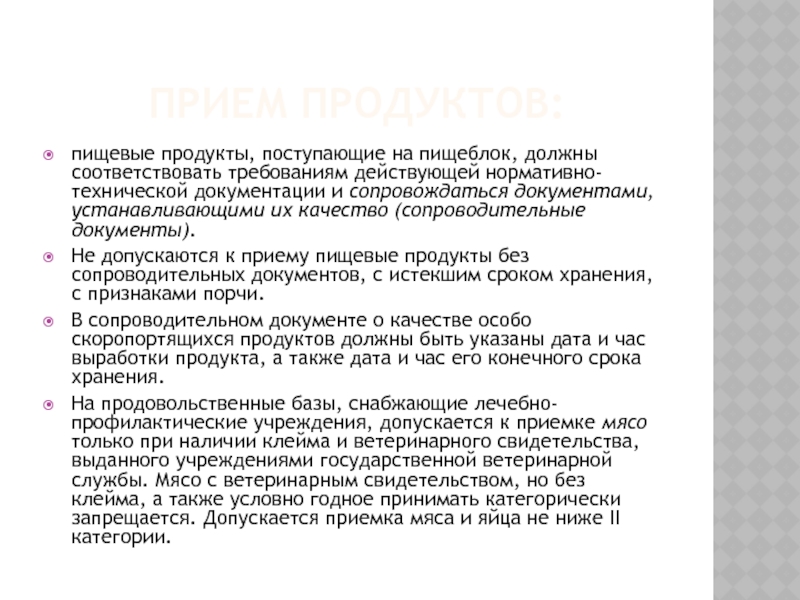 